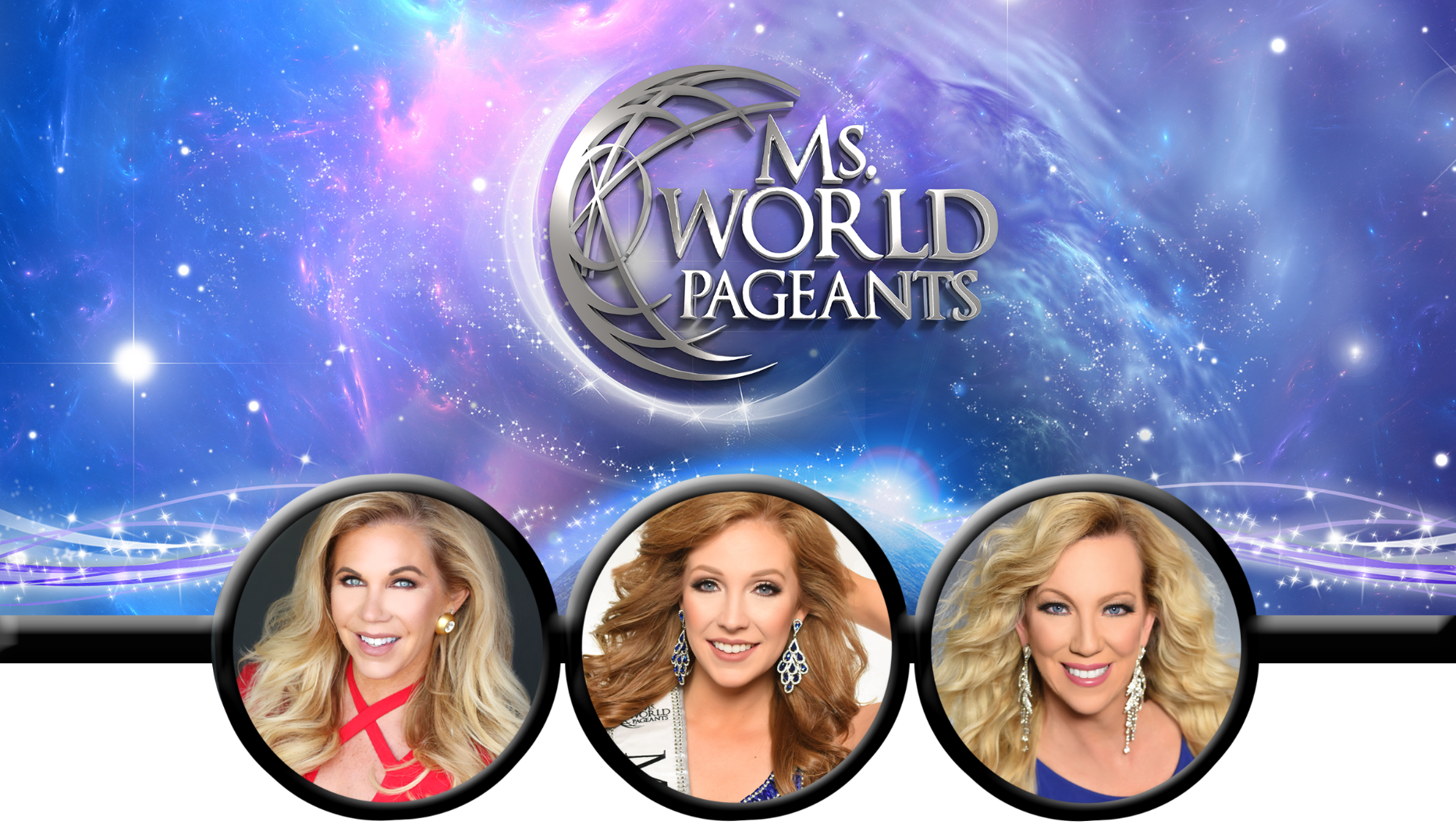 Official Entry Information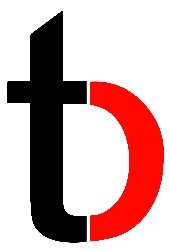 Sponsored by:            Tori Belle CosmeticsMs. World (TM) / Ms. World Elite / Ms. World International  www.msworldpageant.orgLas Vegas, NevadaDate: October 15 and 16, 2020The search is on for Ms. World, Ms. World Elite and Ms. World International     Congratulations!  You have taken the first step in becoming an official candidate in the Ms. World Pageant and the Ambassador to Tori Belle Cosmetics. We have an incredible event planned for you.  Plenty of fun, making new and lasting friendships and an incredible awards package for our titleholders.  If you are crowned as one of our Ms. World titleholders, the most thrilling and exciting awards are yours to enjoy: Gorgeous banner and crown, appearance trips, professional photo session, plus many more exciting prizes and opportunities.At Ms. World we believe that you should be treated as the valued customer that you are. You are not only entering a pageant but purchasing an experience. Our goal is to give you an experience that you will enjoy and treasure. We guarantee that you will always be treated fairly and respectfully. All of our contestants are charged the same fees. Some contestants may win discounts off of their fees at preliminary pageants but no contestant will ever be given an opportunity to pay more than the entry fee in order to secure a title. 	This is truly and exciting and wonderful opportunity, but some work must be done before you walk out on stage and meet the spotlights.  Each contestant must apply on line at www.msworldpageant.org. The first step is to go to the entry link and pay your Registration Fee. This will take you to step two, the link to fill out the registration form and upload a picture.  	Each Official Candidate will be judged in 3 areas:  Evening Gown, Interview and Personal Introduction.  These areas of competition are equally weighed and designed to help showcase your ability to serve as a role model spokesperson.  You will have the opportunity to demonstrate your stage presence, poise, personality and communication skills during the onstage question in evening gown.  Ms. World is a partner of The National Organization for Women’s Safety Awareness (N.O.W.S.A.), a 501(c)(3) non-profit charity, reaches out to individuals, civic and corporate partners, schools, colleges, universities, public safety departments, government agencies and other organizations to encourage social change and advance the message that sexual misconduct and violence against women and teens must not be tolerated and focuses on raising awareness about the prevalence of sexual assault and other forms of violence, and harassment against women and teens in our society.  The NOWSA focuses on prevention, risk reduction and avoidance through its educational programs, initiatives and events. The Profits from our public voting will be donated to N.O.W.S.A.Welcome to the Ms. World Family and congratulations!TO QUALIFY:You must be female. This means that your current government issued ID lists you as female.You may have been born in, lived in, owned property in, worked in or spent time in the country you choose to represent. You may also represent a country of your ancestry or a tribal nation.  At Ms. World we strive to be inclusive and respectful of the beliefs of others. Therefore, if you feel a strong connection to any country or region you may also represent that country or region. You must be at least 26 years old as of the last day of the pageant (40 and over for Ms. World Elite).WARDROBE/REQUIREMENTS FOR PAGEANT:	Evening Gown
You will be judged on Modeling, Personality, and Overall Appearance.  Formal wear must be floor length and in good taste.  Your gown should just brush the floor in front with your heels on. All colors and styles are acceptable; please keep in mind that the way a dress looks on you is more important than cost.  Props, hats or crowns are not allowed. We recommend neutral heels.	Interview 
Interview will be done in front of a panel of judges.  Each candidate will have five minutes to interview.  Interview is scored on speaking ability, personality, and overall appeal.  Wardrobe may be any business appropriate dress or suit.  This can be slightly more stylish or colorful than average business attire but should not be formal or club attire. We recommend a conservative cut. You will not be asked political or religious questions.Personal Introduction 
You will have 30 seconds to tell us your name and something about yourself. There will be a deduction of one point if you go over 30 seconds. Attire is a black cocktail dress. We allow short dresses only. No trains or high/lows allowed.  No additional colors are allowed. Black or clear rhinestones are acceptable. Special Event
Any semi-formal or formal cocktail dress or cocktail attire that you would like to wear to our cocktail party at the Omnia. Rehearsal 
We will wear denim shorts, jeans, skirt, capris or pants and our pageant t-shirts for rehearsal and photos. T-shirt will be provided at orientation.JUDGING IS BASED ON:Ms. World is not just a pageant. It is an interview to be a spokesperson for Tori Belle Cosmetics and for the companies of our other sponsors. In addition to scores the overall impression of the contestants will be considered during the duration of the pageant by the staff, judges and sponsors.Competition Scoring:
Interview – 30 Points
Evening Gown – 30 Points
Personal Introduction – 30 Points
Onstage Question – 10 Points
Top 10 Finalists - On Stage Question (candidates have 1-minute duration to give an answer) All contestants will compete in interview, personal introduction, and evening gown. During the final competition all contestants will appear in their evening gowns. The finalists will be called and will answer a final question. We do not ask questions of a religious or political nature.From the top 10 we will have:
1 Runner up and a winner for Ms. World Elite
4 Runners up and a winner for Ms. World. 	TITLES AND AWARDS:Ms. World / Ms. World Elite**$5000 CASH on Stage for Ms. World!**$2500 CASH on Stage for Ms. World Elite!Beautiful Custom Rhinestone CrownCustom Embroidered Satin BannerRhinestone ScepterBe a brand Ambassador and model for Tori Belle Cosmetics!Round trip Airfare and accommodations the Tori Belle Incentive Trip in 2021!Round trip Airfare and accommodations the Tori Belle Corporate office and sightseeing trip*Airfare and lodging paid for next year’s pageantPhoto SessionOne year supply of Tori Belle Cosmetics!Many other Beautiful Gifts!
Ms. World InternationalThis title is voted on by the public, your FANS! People all over the world will vote for their pick to become Ms. World International.  We do not double crown this title. If you were to win this title and also won either Ms. World or Ms. World Elite you will receive the highest title you qualified for and the next person in line for Ms. World International would win that title.Voting starts 60 days prior to the pageant. Go to www.msworldpageant.org to vote!Votes cost $1 each. Profits from the voting will go to support N.O.W.S.A.Beautiful Custom Rhinestone CrownCustom Embroidered Satin BannerRhinestone ScepterPhoto SessionTori Belle CosmeticsMany other Beautiful Gifts!Runner’s up to Ms. World and Ms. World EliteSash and CrownBEST GOWN, INTRODUCTION, INTERVIEW, N.O.W.S.A. AMBASSADOR Sash and CrownThe Best Gown Award goes to the contestant that the judges feel has the most beautiful and well fitted evening gown. This award does not take into account modeling or personality.The Interview Award goes to the contestant with the highest personal interview score.The N.O.W.S.A. Ambassador Award goes to the contestant that the founder of N.O.W.S.A. and staff feels best represents the ideals of the Ms. World Pageant and N.O.W.S.A.*  Flight must leave from the nearest major city and will be paid for up to $400. There must be a minimum of 30 contestants to award the airfare and lodging. 
The Ms. US International titleholder must have a minimum of 2000 votes to receive this award. 
**Awarded to the one contestant with the overall highest score. TENTATIVE SCHEDULE
You will not have any events scheduled until 1pm most days so that you can enjoy your tropical vacation. Judges will accompany us on outings and to meals but will not be in rehearsals. Day 1: 
2pm-5pm 	Orientation and Rehearsal
7pm 		Cocktail Party at the Omnia (Mandatory) Judges will be in attendance, drinks and light dinner servedDay 2: 
8am 		Breakfast (Optional)
10am – 1pm 	Interview 
4:30pm 	Report to main ballroom
6pm 		Pageant BeginsDay 3: (Ms. World, Ms. World Elite and Ms. World Int.)
8am 		Breakfast
9am-2pm 	Appearance at Tori Belle ConferenceHAIR AND MAKEUP
You will have a dressing room but we ask that you arrive with your initial hair and makeup ready. A list of hair and makeup vendors will be available 30 days prior to the pageant. We do not endorse or recommend any particular vendor.Pageant Rules:Good Sportsmanship is required at all times. No name calling, or physical/verbal abuse.  This includes the parents and family members.  We will disqualify contestants, if necessary, for un-sportsmanship like conduct.Judges decisions are final.Contestants agree to return to next year’s pageant if they win a title.  Discounts or awards given by outside companies are the responsibility of that company.  We do not guarantee sponsor prizes.The pageant has the right to change or substitute prizes due to availability. Sizes of crowns and trophies are approximate.Your age is determined as of the date of the first day of the pageant at midnight. The pageant will not disclose other contestant’s names only the number of contestants.Bounced Checks will be assessed a $25.00 returned check fee which you will be required to pay prior to competing.If you enter late it will be at the pageants discretion whether to let you compete. All Fees must be paid before you are eligible to compete.The pageant or host hotel/facility is not responsible for injury to the contestant/family, or damage, loss or theft to their property.  Please keep an eye on your things and do not leave them unattended. By paying the registration fee you give the pageant and its sponsors, affiliates or assigns the right to use photos, videos, or any other form of media on paperwork, websites, ads, and other documents for promotional purposes. Contestant is of good moral character and will not do anything that may negatively affect the reputation of the Ms. World Pageant Organization. If this happens the Ms. World Pageant reserves the right to remove any titles won and the contestant agrees to return all prizes or pay the value of the prizes to the Ms. World Pageant Organization.Ms. World Pageant reserves the right to change, remove or substitute prizes of an equal or greater value. In the event that a prize is not available at crowning pageant will mail the prize or suitable substitute within 30 days of the pageant.Ms. World Pageant is not responsible for accidental errors or omissions during crowning as long as the error is rectified by mail within 30 days.Contestant and Contestant’s Supporters, Guests or Visitors, will conduct themselves in a respectful, professional manner at all times during the state and national pageants. Bad sportsmanship is NOT tolerated and will be grounds for removal of Contestant from the pageant without refund.Contestant promises not to slander the Ms. World Pageant, its directors, peers, judges, volunteers or anyone else affiliated with the pageant.Contestant understands and agrees that violating the above rules is grounds for removal from the competition or removal of any and all titles and/or awards won without refund. Contestant further agrees to return all prizes, including cash prizes, and awards at the request of the Ms. World Pageant if it is found that the contestant has broken any of the above rules.Have Fun!!!!We DO NOT have rules against having alcoholic beverages while wearing your banner or crown or showing affection to your significant other while wearing your banner and crown in a publicly appropriate manner. We also do not have any rules against modeling nude assuming it is modeling, not pornography. We also do not have rules against having cell phones at rehearsals. We are all responsible adults and we respect your ability to make sound choices.By paying the deposit you agree to abide by the rules of the pageant. You furthermore agree that you are aware that not abiding by the pageant rules may result in disqualification and/or you may be required to give up any titles, prizes, and awards previously won/earned.  You agree that the information in your application is true to the best of your knowledge and understand that falsification of information including birth date/age could result in disqualification and/or may be required to give up any titles, prizes, and awards won/earned.PAGEANT FEES:Total Entry Fee $999 Banner, official T-shirt, Ticket to the Omnia Night Club and Tori Belle Conference, gifts and some meals.	 Entry fee DOES NOT cover your hotel or airfare.				You are a contestant once you pay your $500 entry fee deposit and will receive your banner in 4-6 weeks. You will also receive a second banner at registration that you will wear for the remainder of the pageant. Fees and deposits are non-transferable and non-refundable. REFERRAL PROGRAM:For each contestant you refer that enters and pays her entry fee in full you will receive $200 off your entry fee.Bonus! If you refer 4 contestants, you ENTER FOR FREE!Referred contestants may not have competed or held a title previously in any Ms. World Organization Pageant or already be signed up. A contestant may not be referred by more than one person. If this is the case, the contestant must clarify who referred her.  CONTACT INFORMATION and ENTRY FORM:To enter go to www.msworldpageant.org and click on the "Enter" link.Email: Our Pageant contestant coordinator is Denise Keffeler - Denise@LashLiner.com